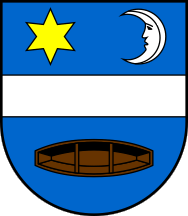 OBAVIJEST O RADNOM VREMENU TIJEKOM BLAGDANA24. i 31. prosinca 2018. godine Općina Legrad će raditi do 13:00 sati.